ПОСТАНОВЛЕНИЕАДМИНИСТРАЦИИ СЕЛЬСКОГО ПОСЕЛЕНИЯ ДУРОВСКИЙ  СЕЛЬСОВЕТ ДОБРИНСКОГО МУНИЦИПАЛЬНОГО РАЙОНА ЛИПЕЦКОЙ ОБЛАСТИ16.03.2017 г			с.Дурово			№ 20О внесении изменений в требованияк порядку разработки и принятия правовых актово нормировании в сфере закупок для обеспечениямуниципальных нужд Администрации сельскогопоселения Дуровский сельсовет Добринского муниципального района Липецкой области Российской Федерации, содержанию указанных актов и обеспечению их исполненияВ целях приведения требований к порядку разработки и принятия правовых актов о нормировании в сфере закупок для обеспечения муниципальных нужд администрации сельского поселения Дуровский сельсовет Добринского муниципального района Липецкой области, содержанию указанных актов и обеспечению их исполнения в соответствие с требованиями действующего законодательства, руководствуясь Уставом сельского поселения Дуровский сельсовет Добринского муниципального района, администрация сельского поселенияПОСТАНОВЛЯЕТ:1. Внести изменения в требования к порядку разработки и принятия правовых актов о нормировании в сфере закупок для обеспечения муниципальных нужд Администрации сельского поселения Дуровский сельсовет Добринского муниципального района Липецкой области Российской Федерации, утвержденных Постановлением администрации сельского поселения Дуровский сельсовет Добринского муниципального района № 52 от 18.12.2015г. (прилагается).3. Контроль за исполнением настоящего Постановления возложить на главу администрации Ходякова С.В.Глава администрации сельского поселенияДуровский сельсовет 						С.В.ХодяковВнесены постановлением администрациисельского поселения Дуровский сельсоветДобринского муниципального районаЛипецкой области№20  от16 .03.2017Изменения требований к Порядкуразработки и принятия правовых актово формировании в сфере закупок для обеспечениямуниципальных нужд Администрации сельского поселенияДуровский сельсовет Добринского муниципального района Липецкой области, содержанию указанных актов и обеспечению их исполненияп. 1 изложить в новой редакции:«Настоящий документ определяет требования к порядку разработки и принятия, содержанию, обеспечению исполнения:а)	правовых актов администрации сельского поселения Дуровский сельсовет Добринского муниципального района, утверждающих:правила определения нормативных затрат на обеспечение функций органов местного самоуправления администрации сельского поселения Дуровский сельсовет Добринского муниципального района, включая подведомственные казенные учреждения;правила определения требований к закупаемым органами местного самоуправления администрации сельского поселения Дуровский сельсовет Добринского муниципального района, подведомственными указанным органам казенными учреждениями, бюджетными учреждениями и унитарными предприятиями отдельным видам товаров, работ, услуг (в том числе предельных цен товаров, работ, услуг);б)	правовых актов органов местного самоуправления администрации сельского поселения Дуровский сельсовет Добринского муниципального района,  утверждающих:нормативные затраты на обеспечение функций органов местного самоуправления администрации сельского поселения Дуровский сельсовет Добринского муниципального района, включая подведомственные казенные учреждения;требования к закупаемым ими, и подведомственными указанным органам казенными учреждениями, бюджетными учреждениями и унитарными предприятиями отдельным видам товаров, работ, услуг (в том числе предельные цены товаров, работ, услуг).»п. 2 изложить в новой редакции:«Правовые акты, указанные в подпункте «а» пункта 1 настоящего документа принимаются в форме постановлений администрации сельского поселения Дуровский сельсовет Добринского муниципального района.Проект правового акта, указанного в абзаце 2 подпункта «а» пункта 1 настоящего документа, разрабатывается администрацией сельского поселения Дуровский сельсовет Добринского муниципального района.Проект правового акта, указанного в абзаце 3 подпункта «а» пункта 1 настоящего документа, разрабатывается администрацией сельского поселения Дуровский сельсовет Добринского муниципального района.»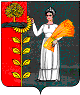 